Záznam z jednání Pracovní skupiny 2. 3 – Pro financování v rámci projektu „MAP II rozvoje vzdělávání v území ORP Ostrov“Kdy: 14.5.2019Kde: ZŠ Masarykova, OstrovČas: 14,00Účastníci: dle prezenční listiny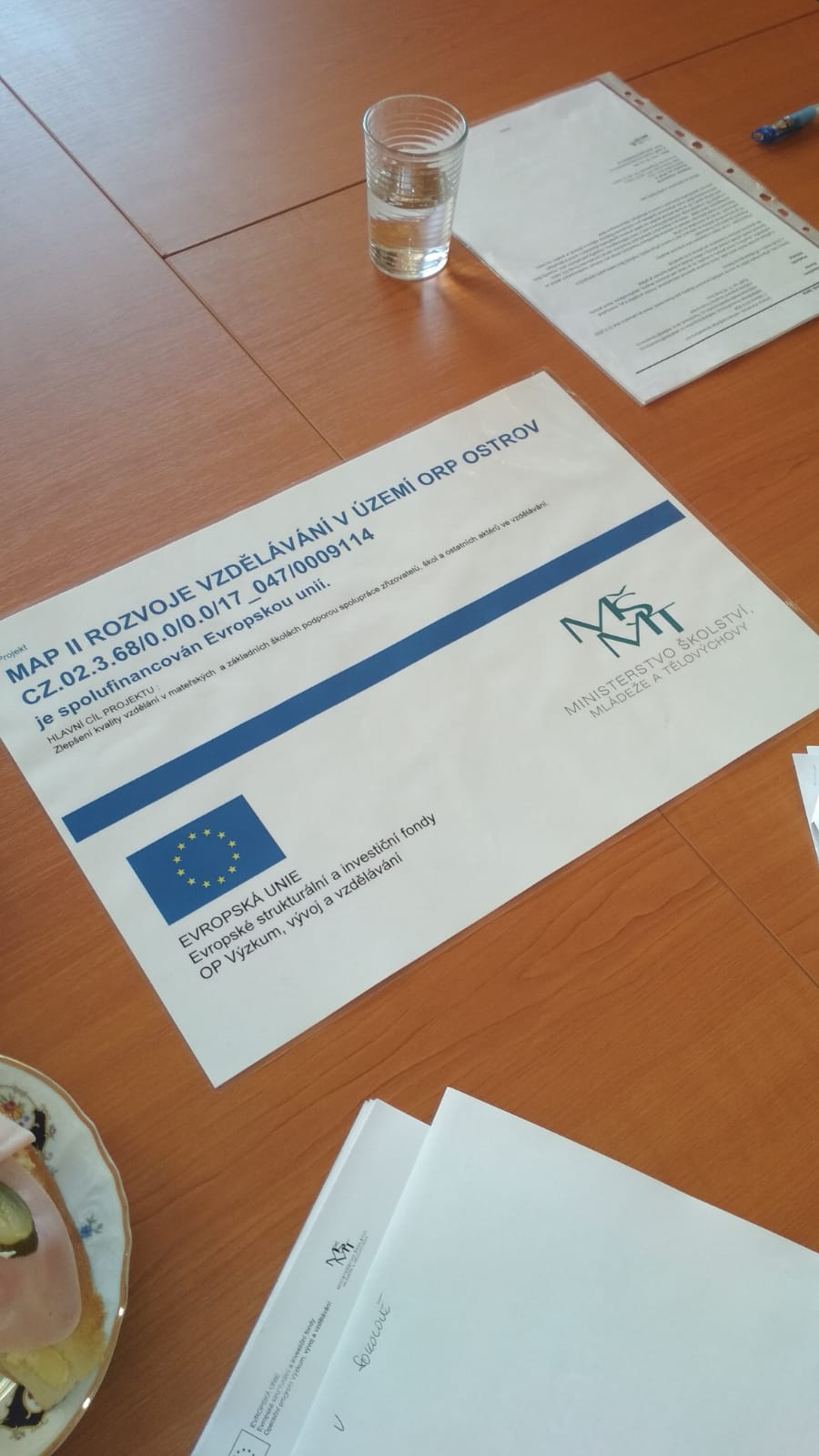 Program:Program:ÚvodRoAP šk/rok 2019-2020 – předložení návrhu finální verzeBlok na téma Finance od státu do škol - p. TrantinováDiskuzeS Aiznerová uvítala přítomné, představila hosty a členy PS mezi sebou. Na pracovní skupinu byly pozvaní učitelé a ředitelé z ostatních zapojených škol, kteří měli zájem o dané téma.S.Aiznerová dala komentář k RoAPu, které aktivity a proč se přidávali, jaké souvislosti mají s RoAPem Šablony, které jsou tam zapracované a poprosila o členy PS schválení finální verze.Ing.Trantinová diskuzí prošla s přítomnými nové financování pracovníků škol, které bude od 1. 1. 2019. Zodpověděla jejich dotazy.Workshop pro zřizovatele se z termínu 11.6.2019, na který byl plánován přesuneme na jiný termín, hledáme nejvhodnější. Důvodem změny termínu je setkání tajemníků a posléze starostů v termínů 11.6.2019 na Krajském úřadě.ÚvodRoAP šk/rok 2019-2020 – předložení návrhu finální verzeBlok na téma Finance od státu do škol - p. TrantinováDiskuzeS Aiznerová uvítala přítomné, představila hosty a členy PS mezi sebou. Na pracovní skupinu byly pozvaní učitelé a ředitelé z ostatních zapojených škol, kteří měli zájem o dané téma.S.Aiznerová dala komentář k RoAPu, které aktivity a proč se přidávali, jaké souvislosti mají s RoAPem Šablony, které jsou tam zapracované a poprosila o členy PS schválení finální verze.Ing.Trantinová diskuzí prošla s přítomnými nové financování pracovníků škol, které bude od 1. 1. 2019. Zodpověděla jejich dotazy.Workshop pro zřizovatele se z termínu 11.6.2019, na který byl plánován přesuneme na jiný termín, hledáme nejvhodnější. Důvodem změny termínu je setkání tajemníků a posléze starostů v termínů 11.6.2019 na Krajském úřadě.Uskutečnit workshop na téma „Finance od státu do škol“ pro zřizovatele.Schválení finální verze RoAPu.Uskutečnit workshop na téma „Finance od státu do škol“ pro zřizovatele.Schválení finální verze RoAPu.Termín dalšího jednání: v ZŠ Masarykova Ostrov15.10.2019 v 14, 00